Муниципальное бюджетное образовательное учреждениеСамарская средняя образовательная школа №4 Азовского района.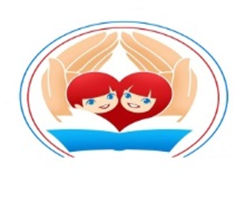 памятка учащемусяУважаемые ребята!Вы, получаете учебники – обращаем ваше внимание, что При получении учебников из библиотеки необходимо:Подписать учебникПросмотреть учебник и при обнаружении дефектов сообщить библиотекарю. Если учебники имеют небольшие повреждения, необходимо их устранить.Аккуратно обвернуть учебники. При необходимости сделать закладки.Не делать в учебнике посторонних пометок.Не рисовать в учебниках.Не загибать углы страниц.Не перегибать переплеты учебников.Не класть в учебники посторонние предметы.Беречь учебники от воды и солнца.Хранить учебники в недоступном для малышей и домашних животных месте.
В  середине и конце учебного года претензии о недочетах не принимаются, и вина возлагается на учащегося.Помните!Бережное отношение к школьным учебникам – обязанность каждого ученика.Школьная библиотека.ВНИМАНИЕ!График выдачи учебниковШкольная библиотека с 28 августа начинает выдачу учебников в соответствии с  графикомДатаКласс          Время28 августа 1 а, б, в    класс   8.00 – 10.00 2 а, б, в  класс 10.00 – 12. 00 3 а, б, в, г, д    класс 12.00 – 14.00 4 а, б, в, г          класс 14.00  29 августа 11 а  класс    8.00 11  б класс   9.00  9 а класс 10.00  9 б класс 11.00  9 в класс 12.00  9 г класс 13.0030 августа  6 а класс   8.00  6 б класс   9.00  6 в класс 10.00  7 а класс  12.00  7 б класс 13.00  7 в класс 14.00  7 г класс 15.0031 августа   5 а класс   8.00  5 б класс   9.00  5 в класс 10.00  8а класс  12.00  8 б  класс 13.00  8 в класс 14.00  8 г класс 15.004 сентября 10 а  8.00 10 б  9.00Внимание!  При наличии долгов по учебной или художественной литературе за предыдущий учебный год учебники не выдаются!Внимание!  При наличии долгов по учебной или художественной литературе за предыдущий учебный год учебники не выдаются!Внимание!  При наличии долгов по учебной или художественной литературе за предыдущий учебный год учебники не выдаются!